 BLEDLOW-CUM-SAUNDERTON PARISH COUNCIL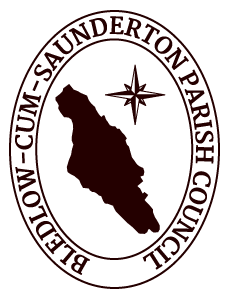 Minutes of the Meeting of Councillors held in Bledlow RidgeVillage Hall on Thursday 4th April 2019 at 7.30pmPresent: Councillors M Blackwell, S Breese, P Castle, N Cox, A Lord, A Sage, S Reading, S Bird, J ButlerCounty and District Councillor: Carl EtholenApologies for absenceNoneCllr Lord agreed to take the minutes.DispensationsNone
Because of the ongoing lack of a Clerk no notice of the meeting had been published on the notice boards in the Parish. As a result the meeting was deemed a Meeting of Councillors. 
To approve the minutes of the meeting held on Thursday 7th February 2019
An amendment to the minutes of the previous meeting was made, Cllr Reading’s name was substituted for Cllr Sage in the 2nd paragraph of Outstanding Actions and the minutes were published as a true record.
Outstanding ActionsCllr Reading had had discussions with James Tannard concerning the muddy grass at the junction of Sandpit Lane and Chapel Lane. TfB are not responsible for the issue and will not undertake repair of the grass. The meeting decided to defer talking about the possible solution involving kerb stones until  the next meeting.TfB want to know where the PC wants salt bins sited. Councillors to make recommendation.
                                                                                                                                Action ALL.Tree cutting in Hill View has been stopped.OA list needs updating because the Clerk has not done it.
                                                                                                                             Action Cllr LordBroadband
Cllr Reading gave an update. The aerial on the Church requires retrospective planning consent from WDC as it is a Grade I Building of Merit in a conservation area. PC to consider the employment of an Architect to prepare the application given the potential difficulties. A quote to be obtained.
                                                                                                                                        Action Cllr Breese Application for Grant.
Bill Bendyshe-Brown, Chairman of the Bledlow Village Hall Committee, asked for consideration of a grant to pay for a contractor’s bill for the removal of stumps and the extension of the patio behind the hall. Approval, which will come out of 2019/2020 budget will be considered subject to a financially itemised report being presented. This will occur at the next meeting due to the current meeting not being official.
Devolved ServicesGrass cutting for Haw Lane, Hill View Saunderton and Fords Close is devolved to Princes Risborough at the same price as last year.Bledlow Churchyard not being cut by Mr Lawrence. Devolved Services to approach Carrington Estate
                                                                                                                         Action Cllr Sage .Saunderton Church – leave.Grass at Meadow Styles. PC to approach the Cricket Club.
                                                                                                                       Action Cllr CoxMeadow Styles tree work. Two out of three quotes received one declined. A third quote is required and will be sought.
                                                                                                                       Action Cllr CoxThe Hedge between the Crest and Chinnor Road BR to be considered for adoption at the next meeting. To be in the Agenda
                                                                                                                       Action Cllr Reading
Planning
Cllr Sage will continue to act as PC Planning Co-ordinator.                                                                                                                                        Action Cllr SageAuthorisation of payments
Due to the nature of the meeting no authorisations could be made.Correspondence, reports and issues from councillors and clerk
Meadow Styles Inspection to go ahead.Three applications for the Clerk’s job 2CVs received. Interviews to be held.
                                                                                                                      Action Cllr Reading The transfer of PC documentation in filing cabinets from the ex-Clerk’s house to be arranged by Cllr Cox and stored in the garage of Cllr Butler..Steve Daly to be approached to insert the missing minutes on the website.
                                                                                                                        Action Cllr LordCllr Etholen updated the meeting on the progress made by WDC in changing the area’s lighting to more ecological forms.Speed watch. Cllr Lord reported that a training meeting on the 16th April to be held. Speed Watch sites in Bledlow, Saunderton and Bledlow Ridge had been agreed with PC Turnham.Cllr Sage reported that a meeting was held with the Carrington estate and an agreement was reached to organise a working party to clean the cross and remove scrub back to the monument boundary.Cllr Castle brought it to the attention of the council that a bank reconciliation had not been done for a while due to lack of cooperation from the ex-clerk in providing the required documentation. Cllr Castle reported that over the past several months he had been liaising with the ex-clerk over a pending action to complete the council's suite of three governing documents by drafting and publishing a Code of Conduct.  Cllr Castle offered to undertake the task and to present the document for review by the Chairman prior to publication. 
                                                                                                                          Action Cllr Castle 
Next meetingIt was confirmed that the next meeting will be held at Bledlow Ridge Village Hall on Thursday 2nd May 2019 starting at 7.00pm. This will consist of the Annual Parish Meeting, AGM of the Council and May’s Parish Council Meeting.